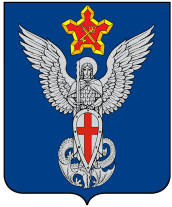 АдминистрацияЕрзовского городского поселенияГородищенского муниципального районаВолгоградской области403010, р.п. Ерзовка, ул. Мелиоративная, дом 2,  тел/факс: (84468) 4-76-20, 4-79-15П О С Т А Н О В Л Е Н И Еот   28.09.2021г.                                                                   №280Об утверждении перечня объектов по категориям риска в рамках осуществления муниципального контроля в дорожном хозяйстве на территории Ерзовского городского поселения Городищенского муниципального района Волгоградской областиРуководствуясь статьей 24 Федерального закона от 31.07.2020 г. 
№ 248-ФЗ «О государственном контроле (надзоре) и муниципальном контроле 
в Российской Федерации», Решением Ерзовской городской Думы Городищенского муниципального района  Волгоградской области от 29 июля 2021 г. № 10/2 «Об утверждении Положения о муниципальном контроле в дорожном хозяйстве на территории Ерзовского городского поселения Городищенского муниципального района Волгоградской области», п о с т а н о в л я ю:1. Утвердить перечень объектов, относящихся к категориям риска в рамках осуществления муниципального контроля в дорожном хозяйстве на территории Ерзовского городского поселения Городищенского муниципального района Волгоградской области согласно приложению № 1.2. Контроль за исполнением настоящего постановления оставляю 
за собой.Глава Ерзовского городского поселения                                         С.В.ЗубанковПриложение № 1 УТВЕРЖДЕНО: постановлением администрации Ерзовского городского поселенияГородищенского муниципального района Волгоградской областиОт 28.09.2021г. № 280Перечень объектов, относящихся к категориям риска в рамках осуществления муниципального контроля в дорожном хозяйстве на территории Ерзовского городского поселения Городищенского муниципального района Волгоградской области№ п/пПеречень объектов муниципального земельного контроляКатегория риска1ОтсутствуетЗначительный риск2ОтсутствуетСредний риск3ОтсутствуетУмеренный риск4Юридические лица, индивидуальные предприниматели, физические лица, к которым применяются обязательные требования, установленные действующим законодательством в области обеспечения сохранности автомобильных дорогНизкий риск